T.C.HAYMANA KAYMAKAMLIĞICİMCİME ANAOKULU 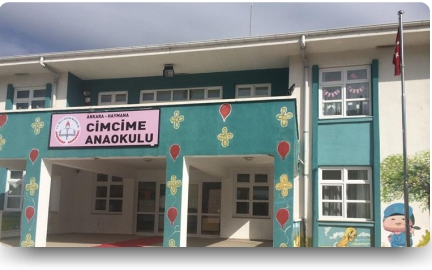 2019-2023 STRATEJİK PLANI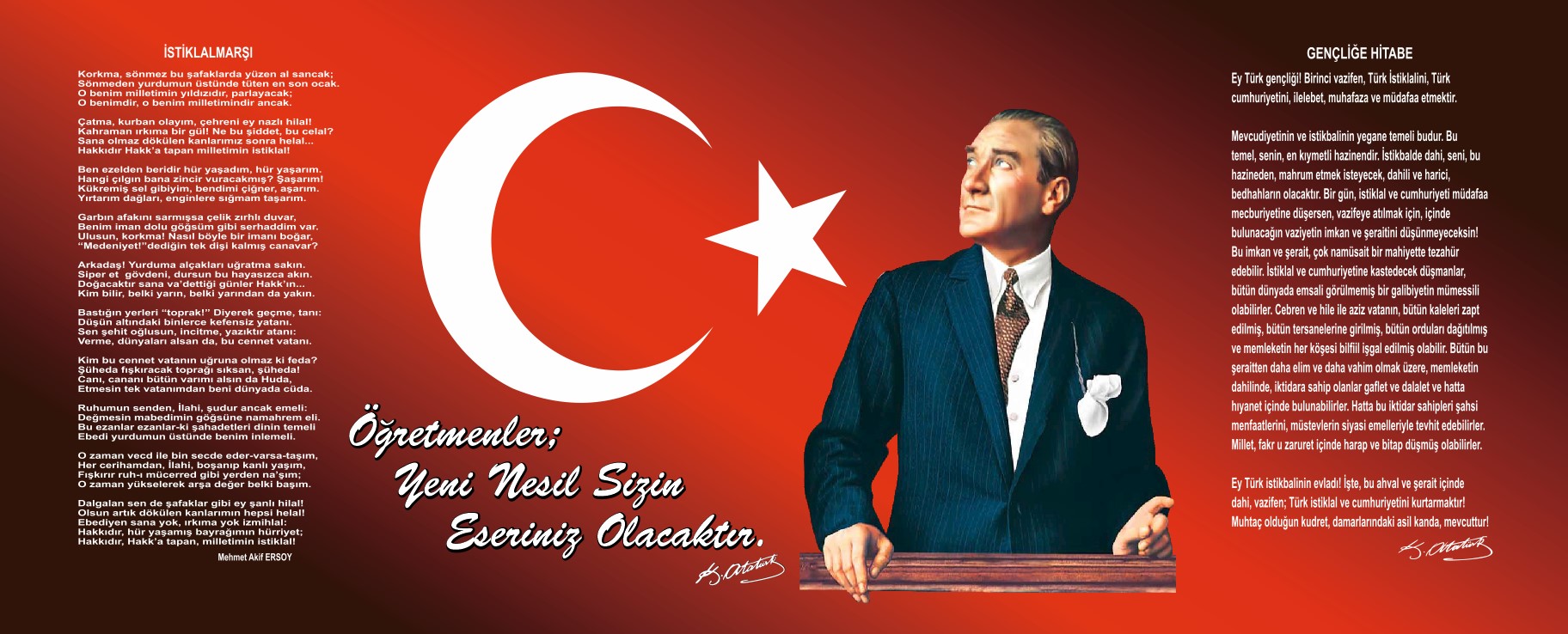 SunuşGünümüzde toplumsal, kültürel, siyasal ve ekonomik bakımdan değişim yaşanmaktadır. Değişimin sürekli ve hızlı olması, her alanda değişiklikleri gerekli kılmaktadır. Değişimin dünyayı ve insanlığı zorladığı günümüzde, değişim sürecinin yönetiminde en önemli araçlardan biri eğitimdir. Dünya ülkeleri, bilginin hızla tüketimine çözüm olarak eğitim sistemine yeni arayışlar içine girmişlerdir. Teknoloji ve sosyal alandaki değişimler, eğitimden ve dolayısıyla “okuldan” beklenenleri değiştirmektedir. Bu da eğitim sistemimizin hızla kendini yenilemesi gerektiğini bir gerçeklik olarak karşımıza çıkarmaktadır. Dolayısıyla eğitimde yenidünyayı tanımlayacak, onun istek ve beklentilerini karşılayacak günümüzde en önemli araçlardan biri de “Stratejik Planlama”dır. Hızlı teknolojik değişimler, yeni eğitim yaklaşımları, öğrenci ve veli istek ve beklentilerinin değişmesi ve diğer faktörler okulları stratejik düşünmek zorunda bırakmıştır. Kurumların yönetim birimleri tarafından geleceğe yönelik olarak stratejik plan yapılmaktadır. Okullardaki stratejik planlar ise okulun yol haritalarını oluşturur.Okul misyonunun, vizyonunun, değerlerinin, bunlara bağlı olarak da stratejik amaçlarının ve hedeflerinin belirleme sürecine okul toplumunu oluşturan birey ve gurupların katılımı çok önemlidir. Stratejik planlama sürecine çalışanların katılımının en önemli aşaması, okulun hedef ve stratejilerinin okul organizasyonuna yayılım aşamasıdır. Kurumun paylaşılan vizyonu doğrultusunda stratejilerin geliştirilmesi gerekmektedir. Tüm bunlardan hareketle oluşturduğumuz stratejik plan, gelişim hedeflerimize ulaşmak için izlenecek yönleri ortaya koyarak kurumumuzun gelişmesine katkı sağlamaktadır.Özetle diyebiliriz ki; bir ülkenin geleceği o ülke insanlarının göreceği eğitime bağlıdır. Eğitimde kaliteden yola çıkarak hazırlanmış olan Stratejik Plan çalışmalarının olumlu sonuçlar oluşturması dileğiyle emeği geçen herkese teşekkür ediyoruz. Selma GÜNDOĞDUOkul Müdür V.İçindekilerSunuş	3İçindekiler	4BÖLÜM I: GİRİŞ ve PLAN HAZIRLIK SÜRECİ	5BÖLÜM II: DURUM ANALİZİ	6Okulun Kısa Tanıtımı	6Okulun Mevcut Durumu: Temel İstatistikler	8PAYDAŞ ANALİZİ	13Gelişim ve Sorun Alanları	18BÖLÜM III: MİSYON, VİZYON VE TEMEL DEĞERLER	21MİSYONUMUZ	21VİZYONUMUZ	21TEMEL DEĞERLERİMİZ	21BÖLÜM IV: AMAÇ, HEDEF VE EYLEMLER	23TEMA I: EĞİTİM VE ÖĞRETİME ERİŞİM	23TEMA II: EĞİTİM VE ÖĞRETİMDE KALİTENİN ARTIRILMASI	25TEMA III: KURUMSAL KAPASİTE	29V. BÖLÜM: MALİYETLENDİRME	32VI. BÖLÜM: İZLEME VE DEĞERLENDİRME	32EKLER:	33BÖLÜM I: GİRİŞ ve PLAN HAZIRLIK SÜRECİ2019-2023 dönemi stratejik plan hazırlanması süreci Üst Kurul ve Stratejik Plan Ekibinin oluşturulması ile başlamıştır. Ekip tarafından oluşturulan çalışma takvimi kapsamında ilk aşamada durum analizi çalışmaları yapılmış ve durum analizi aşamasında paydaşlarımızın plan sürecine aktif katılımını sağlamak üzere paydaş anketi, toplantı ve görüşmeler yapılmıştır.Durum analizinin ardından geleceğe yönelim bölümüne geçilerek okulumuzun amaç, hedef, gösterge ve eylemleri belirlenmiştir. Çalışmaları yürüten ekip ve kurul bilgileri altta verilmiştir.STRATEJİK PLAN ÜST KURULUBÖLÜM II: DURUM ANALİZİDurum analizi bölümünde okulumuzun mevcut durumu ortaya konularak neredeyiz sorusuna yanıt bulunmaya çalışılmıştır. Bu kapsamda okulumuzun kısa tanıtımı, okul künyesi ve temel istatistikleri, paydaş analizi ve görüşleri ile okulumuzun Güçlü Zayıf Fırsat ve Tehditlerinin (GZFT) ele alındığı analize yer verilmiştir.Okulun Kısa TanıtımıOkulumuz Ankara İli Haymana İlçesi Yenimahalle semtindedir. 2011-2012 Eğitim-Öğretim yılının Kasım ayında Haymana Merkez Anaokulu olarak açıldı. Haymana İlçesinin önemli değerlerinden olan Cimcime Sultan’ın adını yaşatmak amacıyla 2015 yılı Nisan ayında okulun adı Cimcime Anaokulu olarak değiştirildi. Haymana İlçesindeki tek bağımsız anaokulu olan okulumuz normal öğretim veren bir okul öncesi eğitim kurumudur.Kurumun yönetim, eğitim, görev ve işleyişi 27/10/2007 tarih ve 26683 sayılı resmi gazetede yayımlanan Okul Öncesi Eğitim Kurumları Yönetmeliğinde belirtilen usul ve esaslara göre yürütülür. Okul Öncesi Eğitimin amaçları, Türk Milli Eğitimin genel amaç ve temel ilkelerine uygun olarak;Çocukların; Atatürk, vatan, millet, bayrak, aile ve insan sevgisini benimseyen, milli ve manevi değerlere bağlı, kendine güvenen, çevresiyle iyi iletişim kurabilen, dürüst, ilkeli, çağdaş düşünceli, hak ve sorumluluklarını bilen, saygılı ve kültürel çeşitlilik içinde hoşgörülü bireyler olarak yetişmelerine temel hazırlamak amacıyla çaba göstermek,Çocukların beden, zihin ve duygu gelişmesini ve iyi alışkanlıklar kazanmasını sağlamak,Çocukların Türkçeyi doğru ve güzel konuşmalarını sağlamak,Çocuklara sevgi, saygı, işbirliği, sorumluluk, hoşgörü, yardımlaşma, dayanışma ve paylaşma gibi davranışları kazandırmak,Çocuklara hayal güçlerini, yaratıcı ve eleştirel düşünme becerilerini, iletişim kurma ve duygularını anlatabilme davranışlarını kazandırmak,Çocukları ilköğretime hazırlamaktır.Okulumuzda, çalışan bireyler tarafından benimsenen ortak hedefler doğrultusunda, işbirliğine dayalı bir çalışma sistemi içerisinde, bireysel gelişimi ve grubun bir bütün olarak da sürekli gelişimini ilke edinmişlik ve karşılıklı hoşgörü ve mesleki-kişisel dayanışma ön plandadır.İletişim, fırsat eşitliği, yetkilendirme, kariyer geliştirme, kararlara katılım eğitimin daha kaliteli olmasını sağlamaktadır. Bu nedenle kurumumuz karar alma sürecine biz ruhuyla tüm öğretmenler ve idarecimiz ile birlikte katılmaktadır.Ortaklaşa yaptığımız görüşmeler ve fikir alış-verişleri sonucunda, eğitim-öğretim programlarımız çerçevesinde genel olarak okulumuzda yaptığımız ve yapacağımız faaliyet ve etkinlikler, Serbest Zaman, Türkçe, Oyun ve Hareket, Müzik, Fen ve Matematik, Okuma-yazmaya Hazırlık Çalışma, Drama, Alan Gezileri, Sanat, Aile Eğitim ve Sosyal etkinliklerden oluşmaktadır.Okulun Mevcut Durumu: Temel İstatistiklerOkul KünyesiOkulumuzun temel girdilerine ilişkin bilgiler altta yer alan okul künyesine ilişkin tabloda yer almaktadır.Temel Bilgiler Tablosu- Okul KünyesiÇalışan BilgileriOkulumuzun çalışanlarına ilişkin bilgiler altta yer alan tabloda belirtilmiştir.Çalışan Bilgileri TablosuOkulumuz Bina ve Alanları	Okulumuzun binası ile açık ve kapalı alanlarına ilişkin temel bilgiler altta yer almaktadır.Okul Yerleşkesine İlişkin Bilgiler Sınıf ve Öğrenci Bilgileri	Okulumuzda yer alan sınıfların öğrenci sayıları alttaki tabloda verilmiştir.Donanım ve Teknolojik KaynaklarımızTeknolojik kaynaklar başta olmak üzere okulumuzda bulunan çalışır durumdaki donanım malzemesine ilişkin bilgiye alttaki tabloda yer verilmiştir.Teknolojik Kaynaklar TablosuGelir ve Gider BilgisiOkulumuzun genel bütçe ödenekleri, okul aile birliği gelirleri ve diğer katkılarda dâhil olmak üzere gelir ve giderlerine ilişkin son iki yıl gerçekleşme bilgileri alttaki tabloda verilmiştir.PAYDAŞ ANALİZİKurumumuzun temel paydaşları öğrenci, veli ve öğretmen olmakla birlikte eğitimin dışsal etkisi nedeniyle okul çevresinde etkileşim içinde olunan geniş bir paydaş kitlesi bulunmaktadır. Paydaşlarımızın görüşleri anket, toplantı, dilek ve istek kutuları, elektronik ortamda iletilen önerilerde dâhil olmak üzere çeşitli yöntemlerle sürekli olarak alınmaktadır.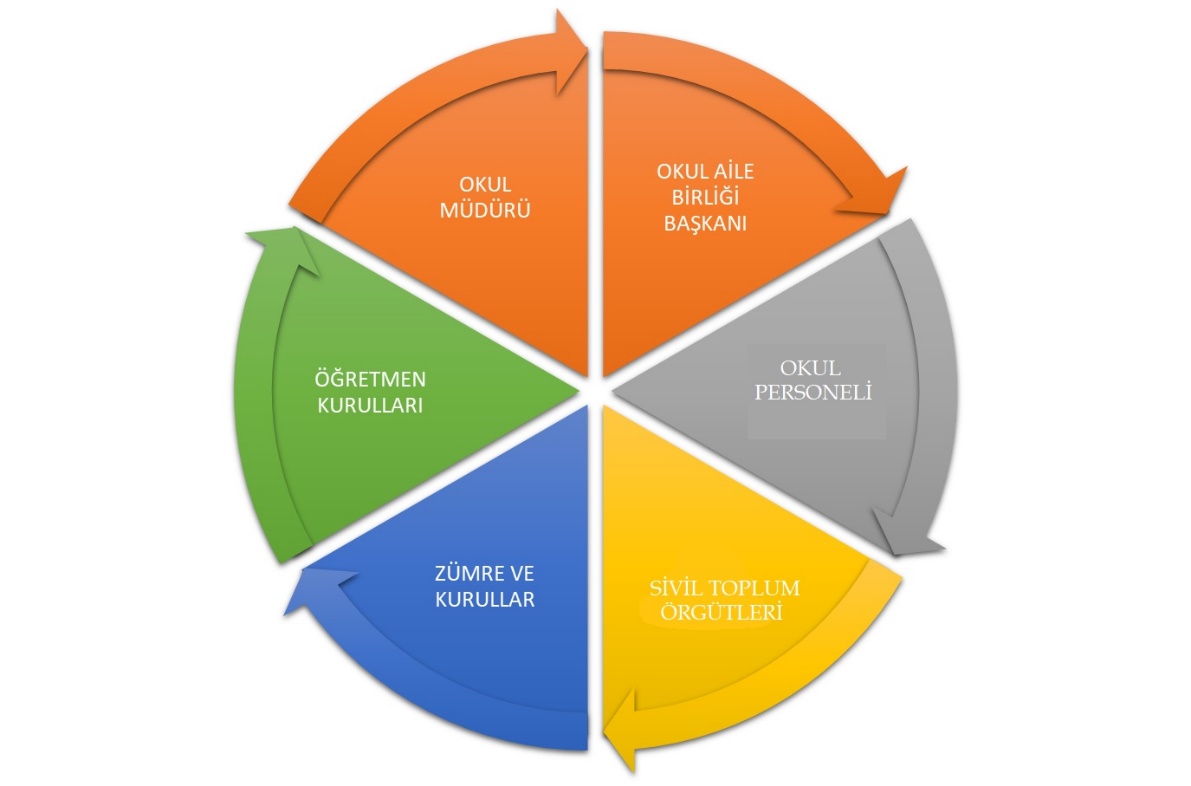 Paydaş anketlerine ilişkin ortaya çıkan temel sonuçlara altta yer verilmiştir: Öğretmen Anketi Sonuçları:Olumlu (Başarılı) yönlerimiz: Aidiyet değeri yüksek, okulu benimseyen, eşit ve adil bir okul ortamı vardır. Öğretmen gelişimi için fırsatlar sunulmakta, çalışmalarında destek olunmaktadır. Öğretmenler arası işbirliği yapılmaktadır. Yapılacak çalışmalarda öğretmenin fikri alınmaktadır. Gezi gözlem yeteri kadar yapılmaktadır.Olumsuz (başarısız) yönlerimiz: Sosyal etkinlikler yeteri kadar yapılamamaktadır. Veli Anketi Sonuçları:Olumlu (Başarılı) yönlerimiz: İdare ve Öğretmenle ihtiyaç duyduğu her zaman görüşebilmektedir. Öğrenci ile ilgili sorunlar olunca ilgilenip, devam etmediği zaman arayıp haber verilmektedir. Okul temiz ve bakımlı olup, öğrenci giriş ve çıkışlarda gerekli güvenlik tedbirleri alınmıştır. Dersler araç ve gereçlerle işlenmektedir. Okul sitesi güncel olup, e-okuldan gerekli bilgilere ulaşabilmektedirOlumsuz(başarısız)yönlerimiz: Okul fiziki bakımdan yetersizdir.GZFT (Güçlü, Zayıf, Fırsat, Tehdit) AnaliziOkulumuzun temel istatistiklerinde verilen okul künyesi, çalışan bilgileri, bina bilgileri, teknolojik kaynak bilgileri ve gelir gider bilgileri ile paydaş anketleri sonucunda ortaya çıkan sorun ve gelişime açık alanlar iç ve dış faktör olarak değerlendirilerek GZFT tablosunda belirtilmiştir. Dolayısıyla olguyu belirten istatistikler ile algıyı ölçen anketlerden çıkan sonuçlar tek bir analizde birleştirilmiştir.Kurumun güçlü ve zayıf yönleri donanım, malzeme, çalışan, iş yapma becerisi, kurumsal iletişim gibi çok çeşitli alanlarda kendisinden kaynaklı olan güçlülükleri ve zayıflıkları ifade etmektedir ve ayrımda temel olarak okul müdürü/müdürlüğü kapsamından bakılarak iç faktör ve dış faktör ayrımı yapılmıştır.İçsel FaktörlerGüçlü YönlerZayıf YönlerDışsal FaktörlerFırsatlarTehditlerGelişim ve Sorun AlanlarıGelişim ve sorun alanları analizi ile GZFT analizi sonucunda ortaya çıkan sonuçların planın geleceğe yönelim bölümü ile ilişkilendirilmesi ve buradan hareketle hedef, gösterge ve eylemlerin belirlenmesi sağlanmaktadır. Gelişim ve sorun alanları ayrımında eğitim ve öğretim faaliyetlerine ilişkin üç temel tema olan Eğitime Erişim, Eğitimde Kalite ve kurumsal Kapasite kullanılmıştır. Eğitime erişim, öğrencinin eğitim faaliyetine erişmesi ve tamamlamasına ilişkin süreçleri; Eğitimde kalite, öğrencinin akademik başarısı, sosyal ve bilişsel gelişimi ve istihdamı da dâhil olmak üzere eğitim ve öğretim sürecinin hayata hazırlama evresini; Kurumsal kapasite ise kurumsal yapı, kurum kültürü, donanım, bina gibi eğitim ve öğretim sürecine destek mahiyetinde olan kapasiteyi belirtmektedir.Gelişim ve Sorun AlanlarımızBÖLÜM III: MİSYON, VİZYON VE TEMEL DEĞERLEROkul müdürlüğümüzün misyon, vizyon, temel ilke ve değerlerinin oluşturulması kapsamında öğretmenlerimiz, öğrencilerimiz, velilerimiz, çalışanlarımız ve diğer paydaşlarımızdan alınan görüşler, sonucundastratejik plan hazırlama ekibi tarafından oluşturulan Misyon, Vizyon, Temel Değerler;Okulumuz üst kurulana sunulmuş ve üst kurul tarafından onaylanmıştır.MİSYONUMUZOkulumuzda araştıran, sebep-sonuç ilişkisi kurabilen, proje çalışmalarına önem veren, yaparak-yaşayarak öğrenme metodunu kullanan, biz bilinciyle kaliteli gelecek sağlama yoluna giderek öğrenme ortamlarının çocukların ihtiyaçlarını karşılayacak düzeyde oluşturan, öğrencilerimizi en üst düzeyde kalıcı davranış kazanan bireyler yetiştirmek.VİZYONUMUZTüm çocuklarımızı inançları doğrultusunda Atatürk İlke ve İnkılaplarına bağlı, özgüvenleri gelişmiş, pratik zekâlı, sevgi, saygı ilkeleri doğrultusunda yetiştirebilen, bir üst kuruma en iyi şekilde hazırlayan ve örnek alınan bir kurum olmaktır.TEMEL DEĞERLERİMİZ1) Atatürk ilke ve inkılâpları doğrultusunda Atatürk sevgisiyle çocuklar yetiştirmek2)Öğrenci merkezli eğitim ve öğretim yapmak. 3)Her öğrencinin güçlü yönünü keşfetmek.  4)Sevgi, saygı, dürüstlük ve sorumluluk kavramlarını kurumun temel değeri bilmek; üretken ve nitelikli insanı evrensel gelişmenin vazgeçilmez gereği saymak. 5)Nitelikli bir eğitim ve yönetim kadrosuna sahip olmak. 6)Okul ile amaç birliği içinde ve işbirliğine açık, katılımcı bir veli grubuna sahip olmak. 7)Okulunu seven, öğrenerek gelişmekten zevk alan ve bunu işi bilen öğrenciler yetiştirmek. 8)Kaynak, yöntem ve teknolojilere ilişkin yenilikleri sürekli izleyip uygulamak ve sonuçları değerlendirmek. 9)Sürekli bir kalite sistemi oluşturarak uygulamalardan bilgi üretmek ve niteliğin artırılmasını tüm çalışanların sorumluluğu yapmak. BÖLÜM IV: AMAÇ, HEDEF VE EYLEMLERTEMA I: EĞİTİM VE ÖĞRETİME ERİŞİMEğitim ve öğretime erişim okullaşma ve okul terki, devam ve devamsızlık, okula uyum ve oryantasyon, özel eğitime ihtiyaç duyan bireylerin eğitime erişimi, yabancı öğrencilerin eğitime erişimi ve hayat boyu öğrenme kapsamında yürütülen faaliyetlerin ele alındığı temadır.Stratejik Amaç 1: Kayıt bölgemizde yer alan çocukların okullaşma oranlarını artıran, öğrencilerin uyum ve devamsızlık sorunlarını gideren etkin bir yönetim yapısı kurulacaktır.Stratejik Hedef 1.1.Kayıt bölgemizde yer alan çocukların okullaşma oranları artırılacak ve öğrencilerin uyum ve devamsızlık sorunları da giderilecektir.Performans GöstergeleriEylemlerTEMA II: EĞİTİM VE ÖĞRETİMDE KALİTENİN ARTIRILMASIEğitim ve öğretimde kalitenin artırılması başlığı esas olarak eğitim ve öğretim faaliyetinin hayata hazırlama işlevinde yapılacak çalışmaları kapsamaktadır. Bu tema altında akademik başarı, sınav kaygıları, sınıfta kalma, ders başarıları ve kazanımları, disiplin sorunları, öğrencilerin bilimsel, sanatsal, kültürel ve sportif faaliyetleri ile istihdam ve meslek edindirmeye yönelik rehberlik ve diğer mesleki faaliyetler yer almaktadır.Stratejik Amaç 2: Öğrencilerimizin gelişmiş dünyaya uyum sağlayacak şekilde donanımlı bireyler olabilmesi için eğitim ve öğretimde kalite artırılacaktır.Stratejik Hedef 2.1.Öğrenme kazanımlarını takip eden ve velileri de sürece dâhil eden bir yönetim anlayışı ile öğrencilerimizin akademik başarıları ve sosyal faaliyetlere etkin katılımı artırılacaktır.Performans GöstergeleriEylemlerStratejik Hedef 2.2.Öğrencilerimizi ilgi ve becerileriyle orantılı bir şekilde üst öğrenime hazır hale getiren daha kaliteli bir kurum yapısına geçilecektir. Performans GöstergeleriEylemlerTEMA III: KURUMSAL KAPASİTEStratejik Amaç 3: Eğitim ve öğretim faaliyetlerinin daha nitelikli olarak verilebilmesi için okulumuzun kurumsal kapasitesi güçlendirilecektir. Stratejik Hedef 3.1.Okul personelinin iletişimini, gelişimini ve okulun fiziki yapısının daha etkin kullanımını sağlamak için gerekli çalışmalar yapılacaktır.Performans GöstergeleriEylemlerV. BÖLÜM: MALİYETLENDİRME2019-2023 Stratejik Planı Faaliyet/Proje Maliyetlendirme TablosuVI. BÖLÜM: İZLEME VE DEĞERLENDİRMEOkulumuz Stratejik Planı izleme ve değerlendirme çalışmalarında 5 yıllık Stratejik Planın izlenmesi ve 1 yıllık gelişim planın izlenmesi olarak ikili bir ayrıma gidilecektir. Stratejik planın izlenmesinde 6 aylık dönemlerde izleme yapılacak denetim birimleri, il ve ilçe millî eğitim müdürlüğü ve Bakanlık denetim ve kontrollerine hazır halde tutulacaktır.Yıllık planın uygulanmasında yürütme ekipleri ve eylem sorumlularıyla aylık ilerleme toplantıları yapılacaktır. Toplantıda bir önceki ayda yapılanlar ve bir sonraki ayda yapılacaklar görüşülüp karara bağlanacaktır.Üst Kurul BilgileriÜst Kurul BilgileriEkip BilgileriEkip BilgileriAdı SoyadıUnvanıAdı SoyadıUnvanıSelma GÜNDOĞDUMüdür V.Elif ÇAKIROĞLUÖğretmenElif ÇAKIROĞLUÖğretmenBurcu SARAÇÖğretmenBurcu SARAÇÖğretmenMensur ADACIYardımcı HizmetliGurbet OĞUZÜc. ÖğretmenFikriye YILMAZYardımcı HizmetliMiyase KAPLANÜc. Öğretrmenİli: Ankaraİli: Ankaraİli: Ankaraİli: Ankaraİlçesi: Haymanaİlçesi: Haymanaİlçesi: Haymanaİlçesi: HaymanaAdres:Yenimahalle Fulya SokakNo:1/BYenimahalle Fulya SokakNo:1/BYenimahalle Fulya SokakNo:1/BCoğrafi Konum (link):Coğrafi Konum (link):https://goo.gl/maps/uQJZwSsJUJR2https://goo.gl/maps/uQJZwSsJUJR2Telefon Numarası: 0312 658 16 21 0312 658 16 21 0312 658 16 21 Faks Numarası:Faks Numarası:0312 658 16 210312 658 16 21e- posta Adresi:749525@meb.k12.tr 749525@meb.k12.tr 749525@meb.k12.tr Web sayfası adresi:Web sayfası adresi:http://cimcimeanaokulu.meb.k12.tr/http://cimcimeanaokulu.meb.k12.tr/Kurum Kodu:749525749525749525Öğretim Şekli:Öğretim Şekli:Tam GünTam GünOkulun Hizmete Giriş Tarihi: 2011 KasımOkulun Hizmete Giriş Tarihi: 2011 KasımOkulun Hizmete Giriş Tarihi: 2011 KasımOkulun Hizmete Giriş Tarihi: 2011 KasımToplam Çalışan SayısıToplam Çalışan Sayısı77Öğrenci Sayısı:Kız3131Öğretmen SayısıKadın44Öğrenci Sayısı:Erkek2020Öğretmen SayısıErkek--Öğrenci Sayısı:Toplam5151Öğretmen SayısıToplam44Derslik Başına Düşen Öğrenci SayısıDerslik Başına Düşen Öğrenci SayısıDerslik Başına Düşen Öğrenci Sayısı: 25Şube Başına Düşen Öğrenci SayısıŞube Başına Düşen Öğrenci SayısıŞube Başına Düşen Öğrenci Sayısı: 12Öğretmen Başına Düşen Öğrenci SayısıÖğretmen Başına Düşen Öğrenci SayısıÖğretmen Başına Düşen Öğrenci Sayısı: 12Şube Başına 30’dan Fazla Öğrencisi Olan Şube SayısıŞube Başına 30’dan Fazla Öğrencisi Olan Şube SayısıŞube Başına 30’dan Fazla Öğrencisi Olan Şube Sayısı: -Öğrenci Başına Düşen Toplam Gider MiktarıÖğrenci Başına Düşen Toplam Gider MiktarıÖğrenci Başına Düşen Toplam Gider Miktarı: 44 TLÖğretmenlerin Kurumdaki Ortalama Görev SüresiÖğretmenlerin Kurumdaki Ortalama Görev SüresiÖğretmenlerin Kurumdaki Ortalama Görev Süresi: 3 YılUnvanErkekKadınToplamOkul Müdürü ve Müdür Yardımcısı-11Sınıf Öğretmeni-44Branş Öğretmeni---Rehber Öğretmen---İdari Personel---Yardımcı Personel112Güvenlik Personeli---Toplam Çalışan Sayıları167Okul BölümleriOkul BölümleriÖzel AlanlarVarYokOkul Kat Sayısı2Çok Amaçlı SalonXDerslik Sayısı4Çok Amaçlı SahaXDerslik Alanları (m2)45KütüphaneXKullanılan Derslik Sayısı4Fen LaboratuvarıXŞube Sayısı4Bilgisayar LaboratuvarıXİdari Odaların Alanı (m2)37,26İş AtölyesiXÖğretmenler Odası (m2)32,29Beceri AtölyesiXOkul Oturum Alanı (m2)1218PansiyonXOkul Bahçesi (Açık Alan)(m2)1250Okul Kapalı Alan (m2)1218Sanatsal, bilimsel ve sportif amaçlı toplam alan (m2)45,40Kantin (m2)-Tuvalet Sayısı6Yemekhane85,97SINIFIKızErkekToplamA6410B12315C6612D6713TOPLAM:312051Akıllı Tahta Sayısı0TV Sayısı4Masaüstü Bilgisayar Sayısı1Yazıcı Sayısı1Taşınabilir Bilgisayar Sayısı1Fotokopi Makinası Sayısı1Projeksiyon Sayısı0İnternet Bağlantı HızıADSL YıllarGelir MiktarıGider Miktarı20161900 TL1075 TL20171880 TL1000 TL201811035 TL10743 TLÖğrenciler- Sınıf mevcutlarının az olması- Öğrencilerin hazır-bulunuşluk seviyelerinin genelde yüksek olmasıÇalışanlar- Çalışanların işlerini severek ve sahiplenerek yapmasıVeliler- Velilerin çocuklarının eğitimiyle yakından ilgileniyor olmasıBina ve Yerleşke- Binanın fiziki imkânlarının oldukça yeterli olması- Okulumuz bahçesinin oldukça geniş ve oyun alanları oluşturmak bakımından uygun olmasıDonanım- Kimi teknolojik aletler bakımından donanımlı olması- Güvenlik kameraları ile güvenliğin sağlanıyor olmasıBütçe- Okul bütçesinin okulun ihtiyaçları doğrultusunda harcanıyor olmasıYönetim Süreçleri- Yöneticilerin öğretmen ve velilerle işbirliğine açık olması- Gelen yöneticilerin tecrübeli olmasıİletişim Süreçleri- Velilerle ve İlçe MEM ile iyi bir iletişimin olması- Kurum içi iletişimin iyi olması- Gerekli durumlarda yerel kurum ve kuruluşlarla kolaylıkla iletişime geçilebiliyor olmasıÖğrenciler- Okul dışı yaşamlarının yeterince destekleyici ve gelişime yönelik olmamasıÇalışanlar- Kimi personelin deneyiminin az olması- Personel arasındaki problemlerin zaman zaman okula yansımasıVeliler- Velilerin okuldaki öğrenci davranış konularına duyarsız kalması.Bina ve Yerleşke- Zamanla binanın kimi bölgelerinde yapı sorunlarının ortaya çıkması- Bazı teknolojik aletler bakımından zayıf olmasıDonanım- Güvenlik sistemlerinin kurulu olduğu odanın kontrolünün rahat sağlanamaması- Teknolojik donanım birimlerinin eski olmasıBütçe- Sabit ve yeterli bir gelirinin olmamasıYönetim Süreçleri- Okul idarecilerinin ve öğretmenlerinin sürekli değişiyor olmasıİletişim Süreçleri- Kimi zaman velilerle iletişim kurulamıyor olmasıPolitik- Mülki ve yerel yetkililerle olumlu ve etkin işbirliği kurulabiliyor olması- Mülki amirlerin eğitime ve özellikle okul öncesi eğitime önem veriyor olmasıEkonomik- İlçede hayırsever bazı kişilerin okulların kimi ihtiyaçlarını karşılıyor olmasıSosyolojik- Bölgemizde okul öncesi eğitime velilerin genelde önem veriyor olması- Velilerin genelde öğrenci gelişimini yakından takip ediyor olmasıTeknolojik- Fiber İnternet altyapısının olmasıMevzuat-Yasal- MEB’in değişim ve gelişime yönelik eğitim politikaları- Gelişen çağda eğitimi de teknoloji ile harmanlama çalışmalarıEkolojik- Doğal hayatın çevrede gözlenebiliyor olması- Şehir hayatının yoğun ve stresli ortamından uzak olmak- İlçemizin dünyaca ünlü termal suyunun olmasıPolitik- Sınav, yarışma ve rekabet odaklı eğitimin var olması ve bunun okul öncesine kadar inmiş olması- En alttan en üste kadar yönetim kademesinin sürekli değişmesi- Eğitim-öğretimde istikrarlı ve sürekli bir eğitim anlayışına geçilememesiEkonomik- Okul öncesi eğitime gerekli ve yeterli bütçenin ayrılmaması- Öğrencilerin ekonomik durumlarının yetersiz olmasıSosyolojik- Bölge itibari ile eğitim seviyesinin düşük olması- Sosyal ve kültürel yapının seviyesinin düşük olması Teknolojik- Teknolojik donanımın yetersiz olması, - Teknolojiyi doğru kullanma eksikliğinin olması- Medyanın eğitici görevini yerine getirmemesiMevzuat-Yasal- Mevzuatlarda çok sık değişiklikler yapılıyor olmasıEkolojik- Göçün fazla olması- Hızlı bir şehirleşmenin başlaması1.TEMA: EĞİTİM VE ÖĞRETİME ERİŞİM1.TEMA: EĞİTİM VE ÖĞRETİME ERİŞİM1.TEMA: EĞİTİM VE ÖĞRETİME ERİŞİM1.TEMA: EĞİTİM VE ÖĞRETİME ERİŞİM1.TEMA: EĞİTİM VE ÖĞRETİME ERİŞİM1.TEMA: EĞİTİM VE ÖĞRETİME ERİŞİM111Okullaşma OranıOkullaşma OranıOkullaşma Oranı222Okula Devam/ DevamsızlıkOkula Devam/ DevamsızlıkOkula Devam/ Devamsızlık333Okula Uyum, OryantasyonOkula Uyum, OryantasyonOkula Uyum, Oryantasyon444Özel Eğitime İhtiyaç Duyan BireylerÖzel Eğitime İhtiyaç Duyan BireylerÖzel Eğitime İhtiyaç Duyan Bireyler555Yabancı ÖğrencilerYabancı ÖğrencilerYabancı Öğrenciler2.TEMA: EĞİTİM VE ÖĞRETİMDE KALİTE2.TEMA: EĞİTİM VE ÖĞRETİMDE KALİTE2.TEMA: EĞİTİM VE ÖĞRETİMDE KALİTE2.TEMA: EĞİTİM VE ÖĞRETİMDE KALİTE2.TEMA: EĞİTİM VE ÖĞRETİMDE KALİTE111Akademik BaşarıAkademik Başarı222Sosyal, Kültürel ve Fiziksel GelişimSosyal, Kültürel ve Fiziksel Gelişim333Kaynaştırma Öğrencilerinin YönlendirilmeleriKaynaştırma Öğrencilerinin Yönlendirilmeleri444YönlendirmeYönlendirme555Öğretim YöntemleriÖğretim Yöntemleri666Ders araç gereçleriDers araç gereçleri777Rehberlik HizmetleriRehberlik Hizmetleri3.TEMA: KURUMSAL KAPASİTE3.TEMA: KURUMSAL KAPASİTE3.TEMA: KURUMSAL KAPASİTE1Kurumsal İletişimKurumsal İletişim2Kurumsal YönetimKurumsal Yönetim3Bina ve YerleşkeBina ve Yerleşke4DonanımDonanım5Temizlik, HijyenTemizlik, Hijyen6İş Güvenliği, Okul Güvenliğiİş Güvenliği, Okul GüvenliğiNoPERFORMANSGÖSTERGESİMevcutMevcutHEDEFHEDEFHEDEFHEDEFHEDEFHEDEFNoPERFORMANSGÖSTERGESİ2018201920192020202120222023PG.1.1.aKayıt bölgesindeki öğrencilerden okula kayıt yaptıranların oranı (%)60707075808590PG.1.1.bOkul öncesi eğitime kayıt yaptırmayanlara aile ziyareti oranı (%)50606070808590PG.1.1.c.Okula yeni başlayan öğrencilerden oryantasyon eğitimine katılanların oranı (%)100100100100100100100PG.1.1.d.Bir eğitim ve öğretim döneminde 20 gün ve üzeri devamsızlık yapan öğrenci oranı (%)6,89554320PG.1.1.e.Bir eğitim ve öğretim döneminde 20 gün ve üzeri devamsızlık yapan yabancı öğrenci oranı (%)0000000PG.1.1.f.Okulun özel eğitime ihtiyaç duyan bireylerin kullanımına uygunluğu (0-1)1111111NoEylem İfadesiEylem SorumlusuEylem Tarihi1.1.1.Kayıt bölgesinde yer alan öğrencilerin tespiti çalışması yapılacaktır.Okul Stratejik Plan Ekibi01 Eylül-20 Eylül1.1.2Devamsızlık yapan öğrencilerin tespiti ve erken uyarı sistemi için çalışmalar yapılacaktır.Okul Müdürü, Öğretmenler01 Eylül-20 Eylül1.1.3Devamsızlık yapan öğrencilerin velileri ile özel aylık toplantı ve görüşmeler yapılacaktır.Okul Stratejik Plan EkibiHer ayın son haftası1.1.4Okulun, özel eğitime ihtiyaç duyan bireylerin kullanımının kolaylaştırılması için rampa ve asansör eksiklikleri tamamlanacaktır.Okul MüdürüMayıs 20191.1.5Okulda özel eğitime ihtiyaç duyan bireylerin gerekli yönlendirmesi yapılacak ve rehberlik edilecektir.Okul Stratejik Plan EkibiHer Dönem1.1.6Okula ilk adımını atmış öğrencilerin eğitimden uzaklaşmaması ya da kopmaması için okulu sevdirecek etkinliklere önem verilecektir.Okul Stratejik Plan EkibiHer HaftaNoPERFORMANSGÖSTERGESİMevcutMevcutHEDEFHEDEFHEDEFHEDEFHEDEFHEDEFNoPERFORMANSGÖSTERGESİ2018201920192020202120222023PG.2.1.aSınıflardaki etkinliklere katılan öğrenci oranı (%)909595100100100100PG.2.1.bOkulda öğrenme kaygısı yaşayan öğrenci oranı (%)5443210PG.2.1.c.Veli toplantılarına katılan veli oranı (%)7580809095100100PG.2.1.d.Velilerin sınıf etkinliklerine katılım oranı (%)6070708090100100PG.2.1.e.Okuldaki sosyal faaliyetlere katılan öğrenci oranı (%)758080859095100NoEylem İfadesiEylem SorumlusuEylem Tarihi2.1.1.Her sınıfta bütün öğrencilerin tüm etkinliklere katılımının sağlanması için özel çaba harcanacak ve durum denetlenecekOkul Stratejik Plan EkibiHer Ay2.1.2Öğrenme kaygısı yaşayan öğrenciler tespit edilerek, kaygılarının ortadan kaldırılması için velilerle işbirliği içinde rehberlik hizmeti yapılacakOkul Stratejik Plan EkibiEkim, Şubat2.1.3Düzenli veli toplantıları yapılarak katılım sağlamayan velilerle özel olarak görüşülecekOkul Stratejik Plan EkibiHer Dönem2.1.4Okuldaki durumunu evde de destekleyebilmek için öğrenci velileriyle özel olarak görüşülecekOkul Stratejik Plan EkibiHer Ay2.1.5Okulda öğrencilere fırsat sunmak için her alanda sosyal faaliyetler yapılacakOkul Stratejik Plan EkibiHer AyNoPERFORMANSGÖSTERGESİMevcutMevcutHEDEFHEDEFHEDEFHEDEFHEDEFHEDEFNoPERFORMANSGÖSTERGESİ2018201920192020202120222023PG.2.2.aKurum ve kuruluşlar tarafından düzenlenen sanatsal, bilimsel, kültürel ve sportif faaliyetlere katılan öğrenci oranı (%)10202030405060PG.2.2.bÇevre bilincinin artırılması çerçevesinde yapılan etkinliklere katılan öğrenci oranı(%)10303050708090PG.2.2.c.İlgi ve beceri alanına göre, yapılan toplumsal sorumluluk projelerine katılan öğrenci oranı (%)10202030507090PG.2.2.d.Sağlıklı ve dengeli beslenme ile ilgili verilen eğitime katılan öğrenci oranı (%)50808090100100100NoEylem İfadesiEylem SorumlusuEylem Tarihi2.2.1.Okulumuzda bilimsel, kültürel, sanatsal, sportif ve toplum hizmeti alanlarında etkinliklere katılım oranı artırılacaktırOkul Stratejik Plan EkibiHer Ay2.2.2Çevre bilincinin artırılması çerçevesinde yapılan etkinliklere katılan öğrenciler ödüllendirilerek katılım oranımız artırılacaktır.Okul Stratejik Plan EkibiHer Dönem Başı2.2.3Okul sağlığı ve hijyen konularında öğrencilerin, ailelerin ve çalışanların bilinçlendirilmesine yönelik faaliyetler yapılacaktır. Okulumuzun bu konulara ilişkin değerlendirmelere (Beyaz Bayrak, Beslenme Dostu Okul, Sıfır Atık Projesi vb.) katılmaları desteklenecektir.Okul Stratejik Plan EkibiHer Dönem2.2.4Öğrencilerimiz için velilere yönelik annelik ve babalık tutumları ile ilgili rehberlik faaliyetleri düzenlenecekOkul Stratejik Plan EkibiHer AyNoPERFORMANSGÖSTERGESİMevcutMevcutHEDEFHEDEFHEDEFHEDEFHEDEFHEDEFNoPERFORMANSGÖSTERGESİ2018201920192020202120222023PG.3.1.aTeknolojik altyapının bakım ve onarımının yapılması (0-1)1111111PG.3.1.bGüvenlik sistemlerinin bakım ve onarımının yapılması (0-1)1111111PG.3.1.c.Okulumuz bilgi edinme sistemlerinden hizmet alanların memnuniyet oranı (%)909595100100100100PG.3.1.d.Okulumuz güvenlik görevlisi sayısı0000111PG.3.1.e.Okul bahçesinin eğitim-öğretim faaliyetleri içerisinde kullanım oranı (%)405050607080100PG.3.1.f.Okul yangın çıkışlarının kullanışlılığı (0-1)0111111PG.3.1.g.Okul web sitemizin kullanım sıklığı (%)80909095959598NoEylem İfadesiEylem SorumlusuEylem Tarihi3.1.1.Okul güvenliği için güvenlik sistemlerinin her sene bakım ve kontrolü yapılacakOkul MüdürüHer Sene Eylül-Ekim Ayları3.1.2Okul güvenliğinin sağlanması için güvenlik görevlisi tahsisi hususunda gerekli girişimler yapılacakOkul MüdürüHer Dönem Başı3.1.3Okul bahçesinin eğitim-öğretim faaliyetleri içerisinde kullanılabilirliğini sağlamak için yaz ve kış kullanımı olarak düzenlenmesi yapılacakStratejik Plan EkibiMayıs-Haziran 20193.1.4Okul yangın çıkışlarındaki mimari hatalar giderilecekOkul MüdürüTemmuz 20193.1.5Teknolojik altyapıdaki eksiklikler giderilerek bakım ve onarım işleri yapılacakStratejik Plan EkibiHer Sene Ocak Ayı3.1.6İdare-öğretmen-veli arasındaki iletişim ve haberleşme daha kaliteli, kalıcı ve hızlı hale getirilecekStratejik Plan EkibiMayıs 20193.1.7Okulumuzca bilgi edinme sistemleri vasıtasıyla bilgi istenilen konuların analizi yapılacak, sıklıkla talep edilen bilgiler web sitemizde yayınlanarak kamuoyu ile düzenli olarak paylaşılacaktır. Böylelikle mükerrer bilgi taleplerinin önüne geçilecektir.Stratejik Plan EkibiHer AyKaynak Tablosu20192020202120222023ToplamKaynak Tablosu20192020202120222023ToplamGenel Bütçe204.614225.762250.754278.2371.138.3692.097.736Valilikler ve Belediyelerin Katkısı------Diğer (Okul Aile Birlikleri)85739.45910.50611.60747.69787.842TOPLAM213.187235.221261.260289.8441.186.0662.185.578